Entering your Game Scores into GotSportGo to the event schedule, located at  https://system.gotsport.com/org_event/events/13587      ORSchedules - NORTH FORT WORTH ALLIANCE SOCCER ASSOCIATION (nfwasa.org)On the top right of the screen, you will see Scoring Input, click that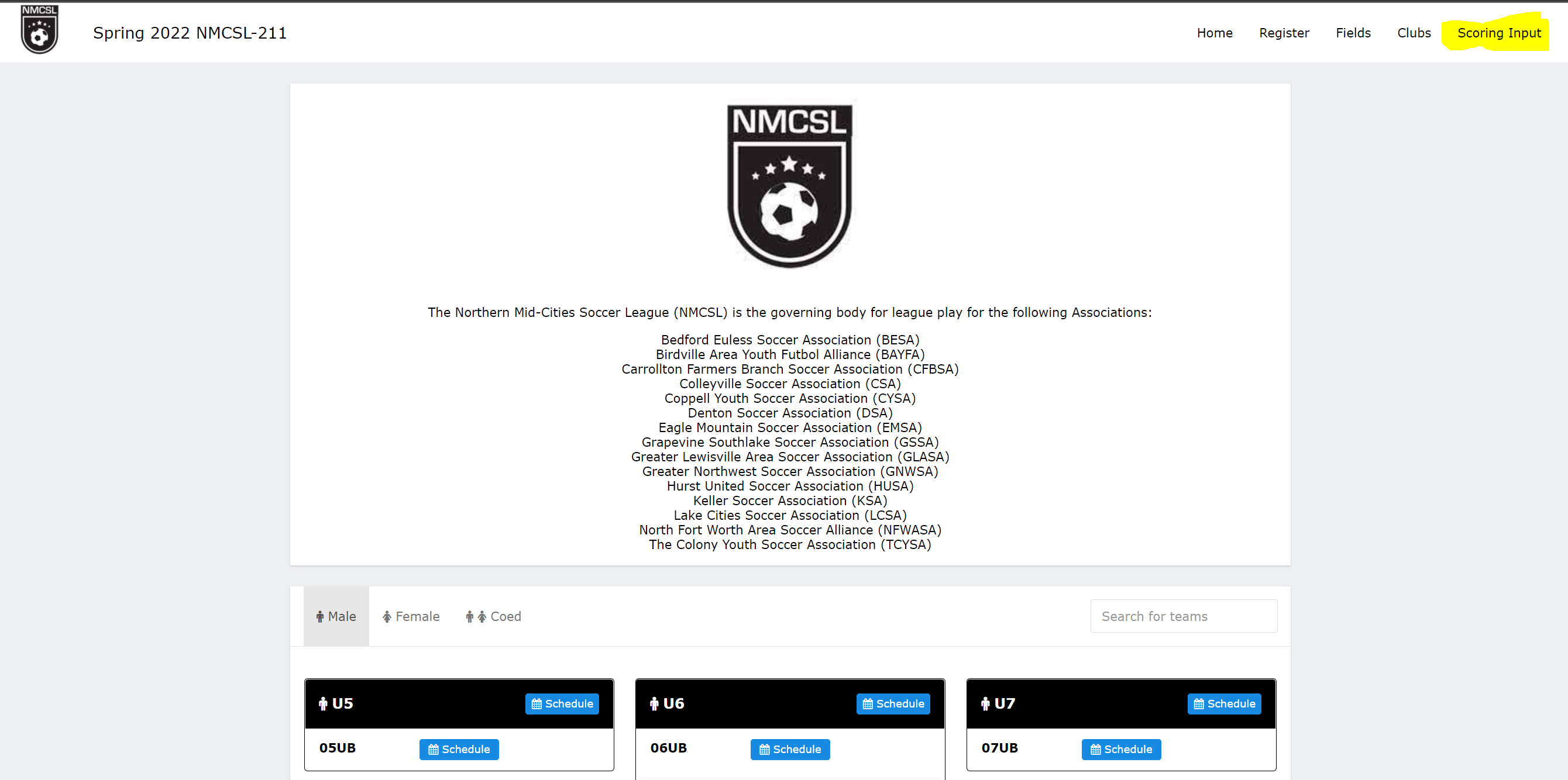 Enter the Pin:  4625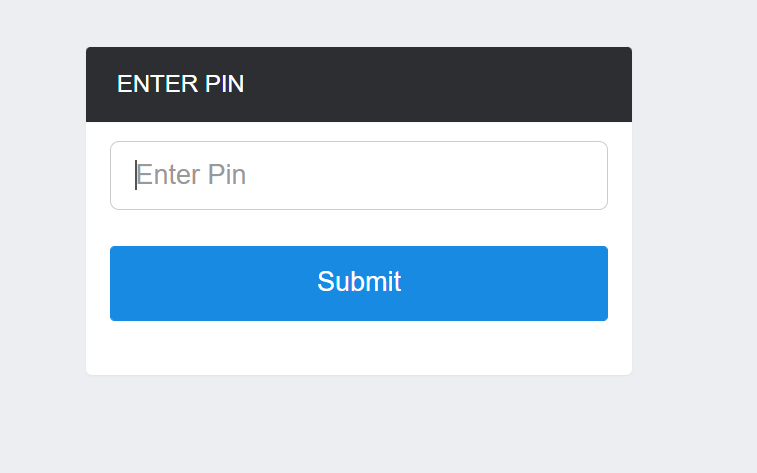 Search for your game #, then when the game pops up you can enter scores and save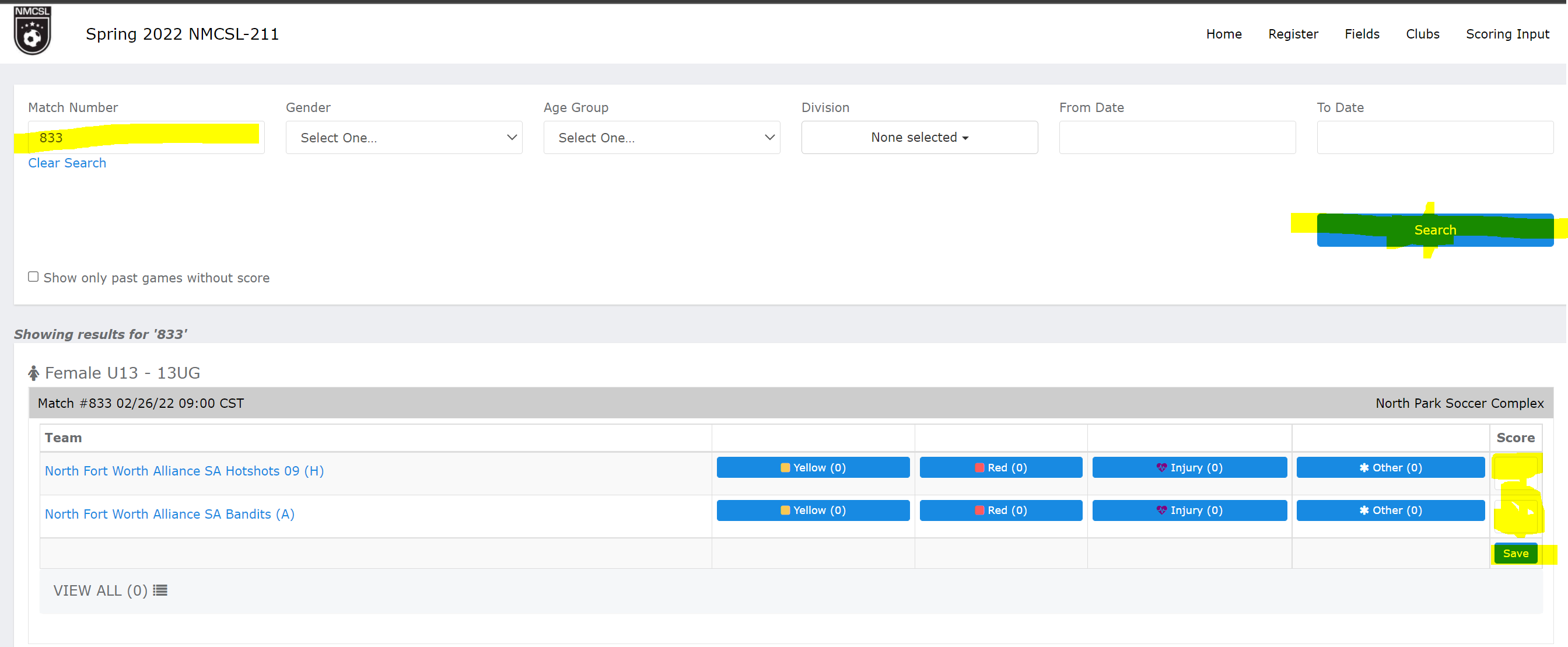 